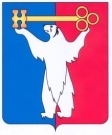 АДМИНИСТРАЦИЯ ГОРОДА НОРИЛЬСКАКРАСНОЯРСКОГО КРАЯРАСПОРЯЖЕНИЕ10.08.2020                 	                     г.Норильск	                                             № 3439О согласовании изменения вида разрешенного использования земельного участка, с установлением вспомогательного вида разрешенного использования Рассмотрев заявление Управления имущества Администрации города Норильска (ИНН 2457058236, ОГРН 1052457011276), в соответствии с абзацем 12 подраздела 1.3.3.2 раздела 1.3, пунктом 3 раздела 3.3 Главы 1 части I Правил землепользования и застройки на территории муниципального образования город Норильск, утвержденных решением Норильского городского Совета депутатов от 10.11.2009 № 22-533,1.  Согласовать изменение вида разрешенного использования земельного участка с кадастровым номером 24:55:0700001:841 «Для эксплуатации теплосетей наружных, внутриплощадочного тепловода, внутриплощадочного водопровода» на вид разрешенного использования «связь», с установлением вспомогательного вида разрешенного использования земельного участка «служебные гаражи» в качестве дополнительного по отношению к основному, расположенного в зоне инженерной инфраструктуры (ИИ) по адресу: Красноярский край, район города Норильска, район аэропорта «Норильск», 1.2.	Управлению по градостроительству и землепользованию Администрации города Норильска копию настоящего распоряжения направить в адрес Управления Федеральной службы государственной регистрации, кадастра и картографии по Красноярскому краю для внесения изменения в сведения о земельном участке в государственный кадастр недвижимости в течение 5 рабочих дней с даты его издания.3. Опубликовать настоящее распоряжение в газете «Заполярная правда» и разместить его на официальном сайте муниципального образования город Норильск.4. Контроль исполнения пункта 2 настоящего распоряжения возложить на заместителя Главы города Норильска по собственности и развитию предпринимательства.Исполняющий полномочия Главы города Норильска                                                                                   Н.А. Тимофеев